ALEXANDER PARK CLASS TIMETABLE  FROM 1st October 2017				
Class Instructors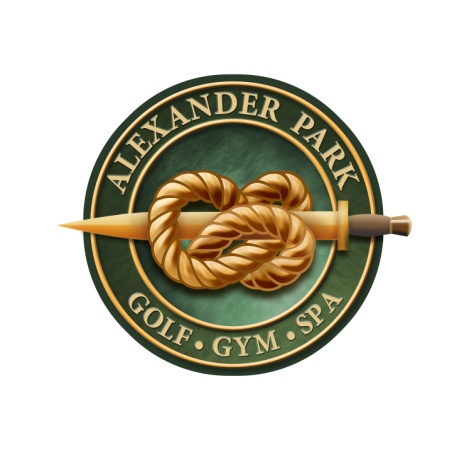 Jonty WilliamsRob Purdie Jason HartasSam DudleyIan Lloyd (Yoga)Meriel Tibbetts (Pilates)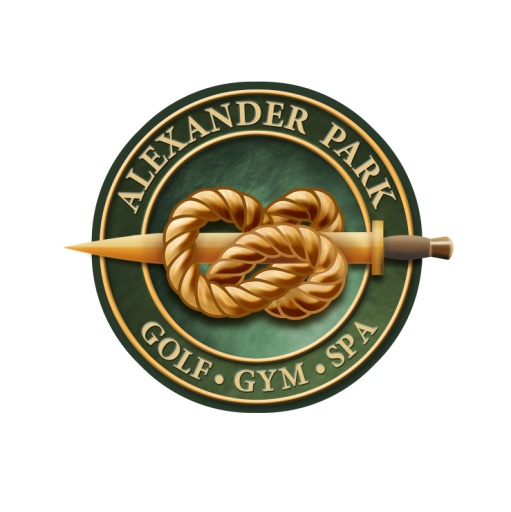 MONDAYTUESDAY     WEDNESDAYTHURSDAYFRIDAY SATURDAYSUNDAY09.30-10.15CircuitTraining09.30-10.15Cross BikeCircuits09.30-10.15Circuit Training09.30-10.15Cross Bike09.30-10.15Circuit Training10.00-11.30Mini PT Sessions10.00-10:45Fitness Club10.30-11.15Fitball10.30-11.15Core & Stretch10.30-11.15Yoga10.30-11.15Boxercise10.30-11.15FitballAb Blast11:00 – 11:3010:45 – 11:30Core & Stretch11.30-12.15Aqua Aerobics17.30-18.15Aqua Aerobics11:15-12.00Core & Stretch 11:15 – 12:00Ladies Circuits10:45 – 11:30Core & Stretch12:00-12:45Pilates17.30-18.15Aqua Aerobics17.30-18.15Aqua Aerobics18.30-19:30Power Hour 17.30-18.15Aqua Aerobics16:15 – 17:00Body Blitz 18.15-19.00Cross Bike18.15-19:00Boxercise18:15 – 19:15Cross Bike 18:15-19.15Power Hour 19:00 – 19:45Core & Stretch19:00 – 19:45Body Blitz19.30-20.15Yoga